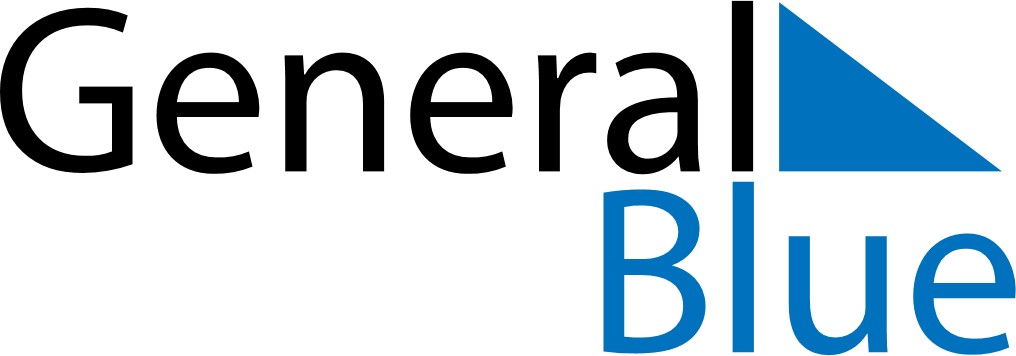 August 2025August 2025August 2025August 2025GrenadaGrenadaGrenadaSundayMondayTuesdayWednesdayThursdayFridayFridaySaturday11234567889Emancipation Day1011121314151516Carnival MondayCarnival Tuesday1718192021222223242526272829293031